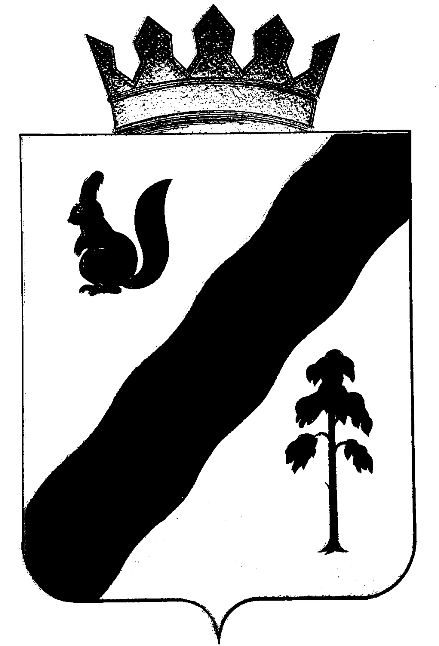 ПОСТАНОВЛЕНИЕАДМИНИСТРАЦИиГАЙНСКОГО МУНИЦИПАЛЬНОГО ОКРУГАПЕРМСКОГО КРАЯВ связи с необходимостью корректировки мероприятий Программы развития Гайнского муниципального округа на 2020-2022 годы, с целью приведения в соответствие с действующим законодательством,администрация Гайнского муниципального округа постановляЕТ:1. Внести в Программу развития Гайнского муниципального округа Пермского края на 2020-2022 годы, утвержденную постановлением администрации Гайнского муниципального района от 28.01.2020 № 45-245-01-08 (далее – Программа) следующие изменения:1.1. Раздел Паспорта Программы «Объемы и источники финансирования» изложить в новой редакции:1.2. Приложение 1 Программы «Финансирование Программы развития Гайнского муниципального округа (в разрезе территорий)» изложить в новой редакции:1.3. Приложение 1 Программы «Финансирование Программы развития Гайнского муниципального округа (в разрезе источников)» изложить в новой редакции:2. Настоящее постановление вступает в силу со дня подписания.3. Разместить настоящее постановление в информационно-телекоммуникационной сети Интернет на официальном сайте муниципального образования «Гайнский муниципальный округ».Глава муниципального округа – глава администрацииГайнского муниципального округа                                            Е.Г. Шалгинских05.04.2021№257Объемы и источники финансирования
(тыс. рублей)2020 год2021 год2022 годИтогоОбъемы и источники финансирования
(тыс. рублей)2020 год2021 год2022 годИтогоВсего, в том числе:134731,979146470,15149256,677330458,808Федеральный бюджет0000,000Краевой бюджет105750,006120275,64129881,68255907,327Бюджет МО28981,97326194,51119374,99774551,481Прочие источники0000,000Финансирование Программы развития2020 год2020 год2020 год2021 год2021 год2021 год2022 год2022 год2022 годВсего за 2020-2022 ггВсего за 2020-2022 ггВсего за 2020-2022 ггФинансирование Программы развитиясредства местного бюджетасредства регионального бюджетаитогосредства местного бюджетасредства регионального бюджетаитогосредства местного бюджетасредства регионального бюджетаитогосредства местного бюджетасредства регионального бюджетаитогоВСЕГО, в т.ч.:28981,973105750,006134731,97926194,511120275,641146470,15219374,99729881,68049256,67774551,481255907,327330458,808I. ПО АДМИНИСТРАТИВНОМУ ЦЕНТРУ 15284,57226522,05841806,63014489,69453599,53668089,2308169,74315639,96623809,70937944,00995761,560133705,569II. ПО СЕЛЬСКИМ ТЕРРИТОРИЯМ, в т.ч.:13697,40179227,94892925,34911704,81766676,10578380,92211205,25414241,71425446,96836607,472160145,767196753,239Гайнское сельское поселение2559,8347748,92810308,7622474,9935532,0698007,0622485,7132485,7134971,4267520,54015766,71023287,250Кебратское сельское поселение3265,41323652,44526917,8581603,2763324,3204927,5962916,2564434,4867350,7427784,94531411,25139196,196Иванчинское сельское поселение1525,4435358,3806883,8231541,87524919,78626461,6611319,9711319,9712639,9424387,28931598,13735985,426Серебрянское сельское поселение702,0522497,0843199,136483,2695416,9365900,2052741,4002741,4005482,8003926,72110655,42014582,141Усть-Черновское сельское поселение1146,3266151,9427298,2683237,3018752,07111989,3720,0000,0000,0004383,62714904,01319287,640Верхнестарицкое сельское поселение1858,59810901,55412760,1521598,66014909,77716508,4371250,5142768,7444019,2584707,77228580,07533287,847Сейвинское сельское поселение2639,73522917,61525557,350765,4433821,1464586,589491,400491,400982,8003896,57827230,16131126,739Наименование административного центра / сельской территорииНаименование мероприятия / объекта2020 год2020 год2020 год2020 год2021 год2021 год2021 год2021 год2022 год2022 год2022 год2022 годВсего за 2020-2022 ггВсего за 2020-2022 ггВсего за 2020-2022 ггВсего за 2020-2022 ггНаименование административного центра / сельской территорииНаименование мероприятия / объектасредства местного бюджетасредства регионального бюджетаитогоитогосредства местного бюджетасредства регионального бюджетасредства регионального бюджетаитогосредства местного бюджетасредства регионального бюджетасредства регионального бюджетаитогосредства местного бюджетасредства местного бюджетасредства регионального бюджетаитогоВСЕГО:ВСЕГО:28 981,973      105 750,006     134 731,979     134 731,979      26 194,511      120 275,641      120 275,641       146 470,151     19 374,997      29 881,680      29 881,680      49 256,677      74 551,481      74 551,481      255 907,327      330 458,808    в том числе в разрезе источников:в том числе в разрезе источников:в том числе в разрезе источников:в том числе в разрезе источников:в том числе в разрезе источников:в том числе в разрезе источников:в том числе в разрезе источников:в том числе в разрезе источников:в том числе в разрезе источников:в том числе в разрезе источников:в том числе в разрезе источников:в том числе в разрезе источников:в том числе в разрезе источников:в том числе в разрезе источников:в том числе в разрезе источников:в том числе в разрезе источников:в том числе в разрезе источников:в том числе в разрезе источников:Субсидия на развитие преобразованного городского (муниципального) округа (1:1)Субсидия на развитие преобразованного городского (муниципального) округа (1:1)Субсидия на развитие преобразованного городского (муниципального) округа (1:1)Субсидия на развитие преобразованного городского (муниципального) округа (1:1)Субсидия на развитие преобразованного городского (муниципального) округа (1:1)Субсидия на развитие преобразованного городского (муниципального) округа (1:1)Субсидия на развитие преобразованного городского (муниципального) округа (1:1)Субсидия на развитие преобразованного городского (муниципального) округа (1:1)Субсидия на развитие преобразованного городского (муниципального) округа (1:1)Субсидия на развитие преобразованного городского (муниципального) округа (1:1)Субсидия на развитие преобразованного городского (муниципального) округа (1:1)Субсидия на развитие преобразованного городского (муниципального) округа (1:1)Субсидия на развитие преобразованного городского (муниципального) округа (1:1)Субсидия на развитие преобразованного городского (муниципального) округа (1:1)Субсидия на развитие преобразованного городского (муниципального) округа (1:1)Субсидия на развитие преобразованного городского (муниципального) округа (1:1)Субсидия на развитие преобразованного городского (муниципального) округа (1:1)Субсидия на развитие преобразованного городского (муниципального) округа (1:1)ВСЕГО ПО СУБСИДИИ, в т.ч.:ВСЕГО ПО СУБСИДИИ, в т.ч.:14 838,4271114 838,4271329 676,8542429 676,8542418 025,9910518 025,9909518 025,9909536 051,9820016 507,0000016 507,0000016 507,0000033 014,0000049 371,4181649 371,4181649 371,4180898 742,83624Приобретение специализированной техникиПриобретение специализированной техникип. ГайныПриобретение автогрейдера для содержания дорог в п.Гайны3185,000003185,000006370,000006370,000003185,000003185,000003185,000006370,00000Приобретение погрузчика-экскаватора для п.Гайны2872,500002872,500005745,000005745,000002872,500002872,500002872,500005745,00000Приобретение автомашины КАМАЗ (самосвал) для п.Гайны1954,415001954,415003908,830003908,830001954,415001954,415001954,415003908,83000Приобретение трактора для коммунальных нужд с навесным оборудованием1606,399501606,399513212,799013212,799011606,399501606,399501606,399513212,79901Приобретение минитрактора202,80508202,80507202,80507405,61015202,80508202,80508202,80507405,61015п.СеребрянкаПриобретение трактора Т-1502250,000002250,000002250,000004500,000002250,000002250,000002250,000004500,00000ИТОГО ПО НАПРАВЛЕНИЮИТОГО ПО НАПРАВЛЕНИЮ9618,314509618,3145119236,6290119236,62901202,80508202,80507202,80507405,610152250,000002250,000002250,000004500,0000012071,1195812071,1195812071,1195824142,23916Приобретение пассажирских микроавтобусовПриобретение пассажирских микроавтобусовп. ГайныПриобретение микроавтобусов для перевозки пассажиров3000,000003000,000003000,000006000,000003000,000003000,000003000,000006000,00000ИТОГО ПО НАПРАВЛЕНИЮ0,000000,000000,000000,000000,000000,000000,000000,000003000,000003000,000003000,000006000,000003000,000003000,000003000,000006000,00000ЖКХЖКХВерхнестарицкое поселение, Иванчинское поселение, Кебратское поселение, Серебрянское поселение, Усть-Черновское поселение, Гайнское поселение, Сейвинское поселениеРемонт колодцев1750,000001750,000003500,000003500,000001166,625001166,625001166,625002333,250002916,625002916,625002916,625005833,25000п.ГайныРемонт водонапорной скважины "Центральная" в п.Гайны1049,083231049,083221049,083222098,166451049,083231049,083231049,083222098,16645Ремонт тепловых сетей детского сада "Солнышко"457,62250457,62250457,62250915,24500457,62250457,62250457,62250915,24500Ремонт очистных сооружений в п.Гайны1000,000001000,000001000,000002000,000001000,000001000,000001000,000002000,00000п.Гайны, п.СергеевскийРемонт водопровода в п.Гайны по ул.Космонавтов, в п.Сергеевский по ул.Казанская 505,72910505,72909505,729091011,45819505,72910505,72910505,729091011,45819п. СергеевскийРемонт водопровода по ул. Ленина 500 м. в п.Сергеевский248,75000248,75000497,50000497,50000248,75000248,75000248,75000497,50000п.ХариноРемонт водопровода в п.Харино708,56541708,56540708,565401417,13081708,56541708,56541708,565401417,13081ИТОГО ПО НАПРАВЛЕНИЮИТОГО ПО НАПРАВЛЕНИЮ1998,750001998,750003997,500003997,500004887,625244887,625214887,625219775,250450,000000,000000,000000,000006886,375246886,375246886,3752113772,75045БлагоустройствоБлагоустройствоп.ГайныУстановка осветительного оборудования по ул.Дзержинского в п.Гайны532,41152532,41151532,411511064,82303532,41152532,41152532,411511064,82303Установка осветительного оборудования в микрорайонах "Новоселы" и "Молодежный" п.Гайны564,79300564,79300564,793001129,58600564,79300564,79300564,793001129,58600Иванчинское поселение, Кебратское поселение, Серебрянское поселение, Усть-Черновское поселениеУстройство детских площадок705,38461705,384621410,769231410,76923705,38461705,38461705,384621410,76923п.ХариноУстройство спортивных площадок500,00000500,000001000,000001000,00000500,00000500,00000500,000001000,00000п. Кебраты, п.ГайныУстройство ограждения сквера Любви на ул.Кашина в п.Гайны, ограждения парка в п.Кебраты609,60946609,60945609,609451219,21891609,60946609,60946609,609451219,21891п. ГайныУстройство парка по ул. Дзержинского в п.Гайны750,00000750,000001500,000001500,00000750,00000750,00000750,000001500,00000Устройство сквера по ул.Кашина в п.Гайны500,00000500,000001000,000001000,00000500,00000500,00000500,000001000,00000п.СергеевскийРемонт тротуар в п.Сергеевский по ул.Горького 300м.350,00000350,00000350,00000700,00000350,00000350,00000350,00000700,00000п.ХариноРемонт тротуар в п. Харино по ул. Маяковского 350м. + 2 пешеходных мостика387,90000387,90000775,80000775,80000387,90000387,90000387,90000775,80000п.ГайныРемонт тротуар в п.Гайны по ул.Дзержинского 475м.984,38946984,38946984,389461968,77892984,38946984,38946984,389461968,77892Ремонт тротуар в п.Гайны по ул.Полевая 510м., пер.Камскому 400м.1604,022331604,022321604,022323208,044651604,022331604,022331604,022323208,04465Ремонт тротуар в п.Гайны по ул.Ленина 500м., ул.Кашина 141м., ул.А-Невского 300м.1295,964481295,964481295,964482591,928961295,964481295,964481295,964482591,92896Ремонт тротуар в п.Гайны по ул.Кирова 150м., пер.Молодежный 250м., ул.Гражданская 300м.1002,485101002,485101002,485102004,970201002,485101002,485101002,485102004,97020п.КебратыРемонт тротуар в п.Кебраты по ул.Кирова 650м.893,53721893,53721893,537211787,07442893,53721893,53721893,537211787,07442п.КасимовкаРемонт тротуар в п.Касимовка422,33275422,33274422,33274844,66549422,33275422,33275422,33274844,66549п.Верхняя СтарицаРемонт двух пешеходных мостов в п.Верхняя Старица по ул.Набережная559,27150559,27150559,271501118,54300559,27150559,27150559,271501118,54300Кебратское поселение, Усть-Черновское поселение, Иванчинское поселение, Гайнское поселениеУстройство ограждений детских площадок в       п. Кебраты, п. Усть-Черная, спортивной площадки в п. Сергеевский, спортзала в п. Харино378,07800378,07800756,15600756,15600378,07800378,07800378,07800756,15600п.ГайныУстройство площади п. Гайны2500,000002500,000002500,000005000,000002500,000002500,000002500,000005000,00000п. Верхняя Старица, п. Сергеевский, п. Серебрянка, п. Гайны, п. СейваРемонт уличных сетей наружного освещения2457,000002457,000002457,000004914,000002457,000002457,000002457,000004914,00000п.КебратыБлагоустройство территории парка отдыха по ул.Советская500,00000500,00000500,000001000,00000500,00000500,00000500,000001000,00000п. Харино, п. Усть-Весляна, п. Гайны, п. Кебраты, п. Сергеевский, д. Данилово, п. ЖемчужныйРемонт тротуар5800,000005800,000005800,0000011600,000005800,000005800,000005800,0000011600,00000ИТОГО ПО НАПРАВЛЕНИЮИТОГО ПО НАПРАВЛЕНИЮ3221,362613221,362626442,725236442,725238818,816818818,816778818,8167717637,6335811257,0000011257,0000011257,0000022514,0000023297,1794223297,1794223297,1793946594,35881КультураКультурап.ГайныРемонт здания МБУК "Гайнский музей"769,20880769,20880769,208801538,41760769,20880769,20880769,208801538,41760Ремонт здания МБУК "Гайнский музей" по адресу: Пермский край, п.Гайны, ул.Дзержинского, д.47300,00000300,00000300,00000600,00000300,00000300,00000300,00000600,00000п.ХариноРемонт спорткомплекса в п.Харино615,44516615,44515615,445151230,89031615,44516615,44516615,445151230,89031п.Гайны-1Ремонт Дома культуры в п.Гайны-1690,30706690,30705690,307051380,61411690,30706690,30706690,307051380,61411д.ИванчиноРемонт Иванчинского Дома культуры504,19140504,19140504,191401008,38280504,19140504,19140504,191401008,38280ИТОГО ПО НАПРАВЛЕНИЮИТОГО ПО НАПРАВЛЕНИЮ0,000000,000000,000000,000002879,152422879,152402879,152405758,304820,000000,000000,000000,000002879,152422879,152422879,152405758,30482ОбразованиеОбразованиеп.ГайныРемонт здания школы МБОУ "Гайнская СОШ"400,00000400,00000400,00000800,00000400,00000400,00000400,00000800,00000Ремонт тепловых сетей МБОУ "Гайнская СОШ"651,43600651,43600651,436001302,87200651,43600651,43600651,436001302,87200Ремонт ситсемы отопления МБОУ "Гайнская СОШ" структурное подразделение "Детский сад "Солнышко"186,15550186,15550186,15550372,31100186,15550186,15550186,15550372,31100ИТОГО ПО НАПРАВЛЕНИЮИТОГО ПО НАПРАВЛЕНИЮ0,000000,000000,000000,000001237,591501237,591501237,591502475,183000,000000,000000,000000,000001237,591501237,591501237,591502475,18300Единая субсидияЕдиная субсидияЕдиная субсидияЕдиная субсидияЕдиная субсидияЕдиная субсидияЕдиная субсидияЕдиная субсидияЕдиная субсидияЕдиная субсидияЕдиная субсидияЕдиная субсидияЕдиная субсидияЕдиная субсидияЕдиная субсидияЕдиная субсидияЕдиная субсидияЕдиная субсидияВСЕГО ПО СУБСИДИИ, в т.ч.:ВСЕГО ПО СУБСИДИИ, в т.ч.:3 931,20811 793,61815 724,8262 968,2182 968,2188 904,65211 872,87011 872,8702 277,3426 832,0329 109,3749 109,3749 176,76827 530,30227 530,30236 707,070КультураКультурап. ГайныРемонт здания детской школы искусств в п. Гайны ул. Дзержинского, 36-В268,725806,1751 074,900268,725806,175806,1751 074,900п. КебратыРемонт дома культуры в п. Кебраты382,4721 147,4151 529,887--382,4721 147,4151 147,4151 529,887п. КасимовкаРемонт Касимовского Дома культуры166,281498,844665,125166,281498,844498,844665,125п. СосноваяРемонт Сосновского клуба167,511502,534670,045167,511502,534502,534670,045ИТОГО ПО НАПРАВЛЕНИЮ984,9892 954,9683 939,957---------984,9892 954,9682 954,9683 939,957ЖКХЖКХп. ГайныПриобретение новой блочно-модульной котельной для п. Гайны1 250,0003 750,0005 000,0001 250,0003 750,0003 750,0005 000,000ИТОГО ПО НАПРАВЛЕНИЮ1 250,0003 750,0005 000,000---------1 250,0003 750,0003 750,0005 000,000Образованиеп. ГайныРемонт здания МБОУ «Гайнская СОШ»215,378646,135861,513--215,378646,135646,135861,513Ремонт интерната МБОУ «Гайнская СОШ»127,915383,743511,658--127,915383,743383,743511,658Ремонт в структурном подразделении детский сад "Солнышко" МБОУ "Гайнская СОШ"96,374289,120385,494--96,374289,120289,120385,494Ремонт в структурном подразделении детский сад "Камушка" МБОУ "Гайнская СОШ"74,051222,152296,203--74,051222,152222,152296,203ремонт здания школы МБОУ «Гайнская  СОШ»759,1142 277,3443 036,4583 036,458759,1142 277,3442 277,3443 036,458п. СергеевскийРемонт детского сада МБОУ "Сергеевская СОШ"56,080168,240224,320--56,080168,240168,240224,320п. Верхняя Старицаремонт котельной МБОУ «Верхнестарицкая СОШ»434,8741 304,6211 739,495434,8741 304,6211 304,6211 739,495ремонт здания школы МБОУ «Верхнестарицкая СОШ»759,1142 277,3443 036,4583 036,458759,1142 277,3442 277,3443 036,458п. ОнылРемонт МБОУ "Онылская ООШ"75,142225,426300,56875,142225,426225,426300,568Ремонт зданий  МБОУ "Онылская ООШ"  276,109276,109828,3281 104,4371 104,437276,109828,328828,3281 104,437п. КасимовкаРемонт здания школы "Касимовская ООШ" филиала МБОУ "Верхнестарицкая СОШ"183,150549,450732,600183,150549,450549,450732,600п. ХариноРемонт здания детского сада «Харинская ООШ» филиала МБОУ "Гайнская СОШ"113,844341,531455,375113,844341,531341,531455,375ремонт здания школы «Харинская ООШ» филиала МБОУ "Гайнская СОШ"57,095171,285228,38057,095171,285171,285228,380п. Гайны-1ремонт  котельной МБОУ «Лесокамочка»262,316786,9471 049,263262,316786,947786,9471 049,263п. Кебратыремонт здания школы МБОУ «Кебратская ООШ»759,1142 277,3443 036,4583 036,458759,1142 277,3442 277,3443 036,458п. Усть-Чернаяремонт здания школы МБОУ «Усть-Черновская СОШ»1 218,2551 218,2553 654,7654 873,0204 873,0201 218,2553 654,7653 654,7654 873,020п. СейваРемонт здания школы МБОУ «Лесокамочка» филиала "Сёйвинская ООШ"328,306328,306984,9161 313,2221 313,222328,306984,916984,9161 313,222п. КеросРемонт здания школы МБОУ «Усть-Черновская СОШ» филиал «Кероская ООШ»1 145,5481 145,5483 436,6434 582,1914 582,1911 145,5483 436,6433 436,6434 582,191ИТОГО ПО НАПРАВЛЕНИЮИТОГО ПО НАПРАВЛЕНИЮ1 696,2195 088,6506 784,8692 968,2182 968,2188 904,65211 872,87011 872,8702 277,3426 832,0329 109,3749 109,3746 941,77920 825,33420 825,33427 767,113Дорожный фондДорожный фондДорожный фондДорожный фондДорожный фондДорожный фондДорожный фондДорожный фондДорожный фондДорожный фондДорожный фондДорожный фондДорожный фондДорожный фондДорожный фондДорожный фондДорожный фондДорожный фондВСЕГО ПО СУБСИДИИ, в т.ч.:ВСЕГО ПО СУБСИДИИ, в т.ч.:8 272,20567 539,74075 811,9454 033,3224 033,32236 299,89440 333,21640 333,216----12 305,527103 839,634103 839,634116 145,161Ремонт автомобильных дорогРемонт автомобильных дорогСейвинское поселениеРемонт автомобильной дороги "д. Иванчино - п. Чуртан"282,6052 543,4442 826,049282,6052 543,4442 543,4442 826,049Ремонт моста на км 33+500 на автомобильной дороги «д. Иванчино-п. Чуртан» 207,0521 863,4722 070,524207,0521 863,4721 863,4722 070,524Ремонт автомобильной дороги "д. Иванчино -п.  Чуртан" протяженностью 1,116км283,2342 549,1052 832,339283,2342 549,1052 549,1052 832,339Ремонт водопропускной трубы на км 19+800 автомобильной дороги "Усть-Весляна - Сейва" протяженностью 30 м 28,286254,577282,86328,286254,577254,577282,863Восстановление размытых объездов мостов автомобильной дороги «Усть-Весляна - Сейва» протяженностью 0,020 км18,530166,774185,30418,530166,774166,774185,304Ремонт автомобильной дороги «Усть-Весляна – Сейва» - 0,600 км173,900173,9001 565,0961 738,9951 738,995173,9001 565,0961 565,0961 738,995Ремонт автомобильной дороги «д. Иванчино – п. Чуртан» - 0,480 км104,906104,906944,1541 049,0601 049,060104,906944,154944,1541 049,060Ремонт моста через р.Пугва на км 16+700 автомобильной дороги "п.Усть-Весляна - п.Сейва" 378,6183 407,5663 786,184378,6183 407,5663 407,5663 786,184Ремонт моста через р. Ручей на км 9+420 автомобильной дороги "п. Усть-Весляна-п. Сейва"219,4191 974,7732 194,192219,4191 974,7731 974,7732 194,192Ремонт моста через р. Малая Сордва на км 4+560 автомобильной дороги "п. Усть-Весляна-п. Сейва"236,4292 127,8582 364,287236,4292 127,8582 127,8582 364,287Ремонт моста через р. Большая Сордва на км 5+190 автомобильной дороги "п. Усть-Весляна-п. Сейва"209,5121 885,6082 095,120209,5121 885,6081 885,6082 095,120Ремонт автомобильной дороги "п.Усть-Весляна - п.Сейва"636,8005 731,2006 368,000636,8005 731,2005 731,2006 368,000Гайнское поселениеРемонт автомобильной дороги «подъезд к д. Тиуново»111,072999,6481 110,720111,072999,648999,6481 110,720Ремонт водопропускной трубы на км 1+330 подъездной автомобильной дороги к п. Усть-Весляна протяженностью 30 м 32,992296,925329,91732,992296,925296,925329,917Ремонт водопропускной трубы по ул. Центральная п. Сосновая возле д. № 13 протяженностью 30 м 24,771222,941247,71224,771222,941222,941247,712Ремонт водопропускной трубы и автомобильной дороги в п. Усть-Весляна  по ул. Советская возле д. № 7  протяженностью 300 м 45,412408,709454,12145,412408,709408,709454,121Иванчинское поселение Ремонт автомобильной дороги  "д. Иванчино- п. Красный Яр"102,816925,3481 028,164--102,816925,348925,3481 028,164Ремонт автомобильной дороги «подъезд к д. Имасы»89,500805,500895,000--89,500805,500805,500895,000Ремонт моста р. Большая Парья на автомобильной дороге "Иванчино- Красный Яр" протяженностью 9 п.м. 48,867439,799488,66648,867439,799439,799488,666Ремонт автомобильной дороги «Иванчино - Красный Яр» - 0,600 км153,739153,7391 383,6511 537,3901 537,390153,7391 383,6511 383,6511 537,390Кебратское поселениеРемонт автомобильной дороги "д. Давыдово-п. Жемчужный"340,5993 065,3913 405,990----340,5993 065,3913 065,3913 405,990Ремонт моста р.Дозовка на автомобильной дороге "д.Давыдово - п.Жемчужный"150,0001 350,0001 500,000150,0001 350,0001 350,0001 500,000Ремонт моста на км 1+600 автомобильной дороги "ур. Лугдын-Кебраты"48,761438,852487,61348,761438,852438,852487,613Устройство временных пешеходных сходов (трапов) на мост р. Дозовка автомобильной дороги «Давыдово - Жемчужный» протяженностью 16 п.м.16,242146,181162,42316,242146,181146,181162,423Восстановление размытого деревянного моста через ручей км 9+320  автомобильной дороги «Давыдово - Жемчужный» протяженностью 0,010 км 6,60059,40266,0026,60059,40259,40266,002Восстановление участков автомобильной дороги  «Давыдово - Жемчужный» протяженностью 0,450 км 866,3267 796,9318 663,257866,3267 796,9317 796,9318 663,257Восстановление участков автомобильной дороги «ур. Лугдын-Кебраты» протяженностью 1,050 км  879,7747 917,9628 797,736879,7747 917,9627 917,9628 797,736Восстановление участков автомобильной дороги «Кебраты - Верхний Будым» протяженностью 0,010 км31,183280,647311,83031,183280,647280,647311,830Восстановление участков автомобильной дороги «подъезд к п. Шордын» протяженностью 0,050 км 61,395552,555613,95061,395552,555552,555613,950Ремонт автомобильной дороги «д. Давыдово - п. Жемчужный» - 1,200 км163,212163,2121 468,9061 632,1181 632,118163,2121 468,9061 468,9061 632,118Верхнестарицкое поселениеРемонт автомобильной дороги "р.Кама-п.В-Старица-п.Луным-п.Лель"130,0001 170,0001 300,000----130,0001 170,0001 170,0001 300,000Ремонт автомобильной дороги "Гайны - Касимовка" протяженностью 4,35 км636,8895 731,9996 368,888636,8895 731,9995 731,9996 368,888Восстановление участков автомобильной дороги  «берег р. Кама – Верхняя-Старица – Луным – Лель» протяженностью 0,500 км   111,7851 006,0631 117,848111,7851 006,0631 006,0631 117,848Ремонт автомобильной дороги «Гайны - Касимовка» - 1,00 км331,556331,5562 984,0003 315,5563 315,556331,5562 984,0002 984,0003 315,556Серебрянское поселениеРемонт автомобильной дороги «подъезд к п. Оныл»50,046450,416500,462----50,046450,416450,416500,462Ремонт моста в п. Серебрянка по ул. Центральная возле д. № 24а протяженностью 40 м113,0821 017,7421 130,824113,0821 017,7421 017,7421 130,824Ремонт подъездной автомобильной дороги к п. Оныл - 0,460  км45,00045,000405,000450,000450,00045,000405,000405,000450,000Усть-Черновское поселениеВосстановление размытых участков автомобильной дороги «Усть-Черная – Керос» протяженностью 0,065 км6,37257,34463,7166,37257,34457,34463,716Восстановление участков автомобильной дороги «Усть-Черная - Керос» протяженностью 0,560 км556,1695 005,5175 561,686556,1695 005,5175 005,5175 561,686Нераспределенный резерв (краевые средства)767,789767,789767,789--767,789ИТОГО ПО НАПРАВЛЕНИЮ7 728,92962 650,24870 379,176972,312972,3128 750,8079 723,1199 723,119----8 701,24071 401,05571 401,05580 102,295Ремонт улично-дорожной сетиРемонт улично-дорожной сетиГайнское поселениеРемонт автомобильных дорог по ул.Новая, пер.Совхозный, пер.Камский; д.Данилово ул.Мира
п. Гайны240,3882 163,4922 403,880--240,3882 163,4922 163,4922 403,880Ремонт автомобильной дороги по ул. Луговая, д. Елево - 0,519 км48,19448,194433,742481,935481,93548,194433,742433,742481,935Ремонт автомобильной дороги по ул. Луговая,  п. Харино - 0,430 км 53,33353,333480,000533,333533,33353,333480,000480,000533,333Ремонт автомобильной дороги по ул. Сплавщиков, п. Харино - 0,700 км 129,720129,7201 167,4781 297,1981 297,198129,7201 167,4781 167,4781 297,198Ремонт автомобильной дороги по ул. Луговая, д. Данилово - 0,635 км135,180135,1801 216,6161 351,7951 351,795135,1801 216,6161 216,6161 351,795п. ГайныРемонт автомобильной дороги по ул. Сазонова, п. Гайны –  0,100 км20,00020,000180,000200,000200,00020,000180,000180,000200,000Ремонт автомобильной дороги по ул. Советская, п. Гайны -   0,160 км 22,80022,800205,200228,000228,00022,800205,200205,200228,000Ремонт автомобильной дороги по пер. Колхозный, п. Гайны - 0,258 км 44,44444,444400,000444,444444,44444,444400,000400,000444,444Ремонт автомобильной дороги по ул. Кирова, п. Гайны - 0,300 км60,00060,000540,000600,000600,00060,000540,000540,000600,000Ремонт автомобильной дороги по ул. Маяковского - 0,400 км, пер. Кирпичный - 0,140 км,   п. Гайны 72,00072,000648,000720,000720,00072,000648,000648,000720,000Ремонт автомобильной дороги по ул. Пролетарская п. Гайны – 0,140 км17,00017,000153,000170,000170,00017,000153,000153,000170,000Ремонт автомобильной дороги по пер. Пионерский, п. Гайны - 0,160 км 34,00034,000306,000340,000340,00034,000306,000306,000340,000Ремонт автомобильной дороги по ул. Ленина, п. Гайны - 0,300 км 55,00055,000495,000550,000550,00055,000495,000495,000550,000Ремонт автомобильной дороги по пер. Клубный, п. Гайны - 0,320 км 60,00060,000540,000600,000600,00060,000540,000540,000600,000Ремонт автомобильной дороги по ул. Коммунистическая, ул. Дзержинского, п. Гайны - 0,700 км  1 485,5331 485,53313 369,79414 855,32714 855,3271 485,53313 369,79413 369,79414 855,327Изготовление проектно-сметной документации на строительство улично-дорожной сети микрорайонов «Новоселы», «Молодежный» п. Гайны - 10,125 570,000570,0005 130,0005 700,0005 700,000570,0005 130,0005 130,0005 700,000Верхнестарицкое поселениеРемонт автомобильной дороги п.Луным по ул.Центральная55,619500,577556,196--55,619500,577500,577556,196Ремонт автомобильной дороги по ул. Кунгурская, п. Касимовка - 0,450 км 54,00054,000486,000540,000540,00054,000486,000486,000540,000Иванчинское поселениеРемонт автомобильных дорог д.Иванчино по ул.Колхозная, п.Сергеевский ул.Советская (проезд №2), пер.Безымянный
 55,388498,488553,876--55,388498,488498,488553,876Ремонт автомобильной дороги по пер. Школьный, п. Сергеевский - 0,180 км22,18422,184199,659221,843221,84322,184199,659199,659221,843Ремонт автомобильной дороги по ул. Подгорная, д. Иванчино - 0,310 км33,40033,400300,600334,000334,00033,400300,600300,600334,000Кебратское поселениеРемонт автомобильных дорог п.Кебраты по ул.Даманского, ул.Дзержинского; п.Жемчужный по ул.Пролетарская
 51,881466,929518,810--51,881466,929466,929518,810Ремонт автомобильной дороги по ул. Ленина, п. Кебраты - 0,280 км51,91951,919467,269519,188519,188Сейвинское поселениеРемонт автомобильной дороги п.Сейва по ул.Восточная34,249308,239342,488--34,249308,239308,239342,488Ремонт автомобильной дороги по ул. Западная, п. Сейва - 0,200 км 21,08121,081189,731210,812210,812Серебрянское поселениеРемонт автомобильной дороги п.Серебрянка по ул.Гагарина, ул.Центральная42,465382,184424,64942,465382,184382,184424,649Ремонт автомобильной дороги по ул. Созонова, п. Оныл - 0,450 км37,00037,000333,000370,000370,00037,000333,000333,000370,000Ремонт автомобильной дороги по ул. Набережная, п. Серебрянка – 0,200 км22,22222,222200,000222,222222,22222,222200,000200,000222,222Усть-Черновское поселениеРемонт автомобильной дороги п.Усть-Черная по ул.9 Пятилетка; п.Керос п ул.Дружба63,287569,583632,870--63,287569,583569,583632,870Ремонт автомобильной дороги по ул. Юбилейная, п. Керос - 0,100 км 12,00012,000108,000120,000120,00012,000108,000108,000120,000ИТОГО ПО НАПРАВЛЕНИЮИТОГО ПО НАПРАВЛЕНИЮ543,2774 889,4925 432,7693 061,0103 061,01027 549,08730 610,09730 610,097----3 531,28631 781,58031 781,58035 312,866Комфортная городская средаКомфортная городская средаКомфортная городская средаКомфортная городская средаКомфортная городская средаКомфортная городская средаКомфортная городская средаКомфортная городская средаКомфортная городская средаКомфортная городская средаКомфортная городская средаКомфортная городская средаКомфортная городская средаКомфортная городская средаКомфортная городская средаКомфортная городская средаКомфортная городская средаКомфортная городская средаВСЕГО ПО СУБСИДИИ, в т.ч.:ВСЕГО ПО СУБСИДИИ, в т.ч.:932,9454 521,2625 454,207459,715459,7154 137,4324 597,1474 597,147479,2974 313,6764 792,9734 792,9731 871,95712 972,37012 972,37014 844,327Благоустройство общественных территорийБлагоустройство общественных территорийп. ГайныБлагоустройство территории общего пользования502,3624 521,2625 023,624459,715459,7154 137,4324 597,1474 597,147479,2974 313,6764 792,9734 792,9731 441,37412 972,37012 972,37014 413,744Разработка рабочей и сметной документации на благоустройство общественной территории315,583315,583315,583--315,583Осуществление строительного контроля при производстве и приемке работ объекта115,000115,000115,000--115,000ИТОГО ПО НАПРАВЛЕНИЮИТОГО ПО НАПРАВЛЕНИЮ932,9454 521,2625 454,207459,715459,7154 137,4324 597,1474 597,147479,2974 313,6764 792,9734 792,9731 871,95712 972,37012 972,37014 844,327Комплексное развитие сельских территорийКомплексное развитие сельских территорийКомплексное развитие сельских территорийКомплексное развитие сельских территорийКомплексное развитие сельских территорийКомплексное развитие сельских территорийКомплексное развитие сельских территорийКомплексное развитие сельских территорийКомплексное развитие сельских территорийКомплексное развитие сельских территорийКомплексное развитие сельских территорийКомплексное развитие сельских территорийКомплексное развитие сельских территорийКомплексное развитие сельских территорийКомплексное развитие сельских территорийКомплексное развитие сельских территорийКомплексное развитие сельских территорийКомплексное развитие сельских территорийВСЕГО ПО СУБСИДИИ, в т.ч.:ВСЕГО ПО СУБСИДИИ, в т.ч.:507,5721 184,3341 691,906706,873706,8731 649,3702 356,2432 356,243----1 214,4452 833,7042 833,7044 048,149п. ГайныОбустройство площадок накопления ТКО507,5721 184,3341 691,906507,5721 184,3341 184,3341 691,906Гайнское поселение, Верхнестарицкое поселение, Усть-Черновское поселениеОбустройство площадок накопления ТКО706,873706,8731 649,3702 356,2432 356,243706,8731 649,3701 649,3702 356,243ИТОГО ПО НАПРАВЛЕНИЮИТОГО ПО НАПРАВЛЕНИЮ507,5721 184,3341 691,906706,873706,8731 649,3702 356,2432 356,243----1 214,4452 833,7042 833,7044 048,149Жилье и городская средаЖилье и городская средаЖилье и городская средаЖилье и городская средаЖилье и городская средаЖилье и городская средаЖилье и городская средаЖилье и городская средаЖилье и городская средаЖилье и городская средаЖилье и городская средаЖилье и городская средаЖилье и городская средаЖилье и городская средаЖилье и городская средаЖилье и городская средаЖилье и городская средаЖилье и городская средаВСЕГО ПО СУБСИДИИ, в т.ч.:ВСЕГО ПО СУБСИДИИ, в т.ч.:-1 923,1001 923,100--50 147,79950 147,79950 147,799-----52 070,89952 070,89952 070,899п. ГайныРасселение граждан из ветхого и аварийного жилищного фонда1 923,1001 923,10015 558,01315 558,01315 558,013-17 481,11317 481,11317 481,113Верхнестарицкое поселениеРасселение граждан из ветхого и аварийного жилищного фонда10 101,00610 101,00610 101,006-10 101,00610 101,00610 101,006Серебрянское поселениеРасселение граждан из ветхого и аварийного жилищного фонда3 547,6703 547,6703 547,670-3 547,6703 547,6703 547,670Иванчинское поселениеРасселение граждан из ветхого и аварийного жилищного фонда20 941,11020 941,11020 941,110-20 941,11020 941,11020 941,110ИТОГО ПО НАПРАВЛЕНИЮИТОГО ПО НАПРАВЛЕНИЮ-1 923,1001 923,100--50 147,79950 147,79950 147,799-----52 070,89952 070,89952 070,899Государственные программы Пермскго края, другие источники краевого бюджетаГосударственные программы Пермскго края, другие источники краевого бюджетаГосударственные программы Пермскго края, другие источники краевого бюджетаГосударственные программы Пермскго края, другие источники краевого бюджетаГосударственные программы Пермскго края, другие источники краевого бюджетаГосударственные программы Пермскго края, другие источники краевого бюджетаГосударственные программы Пермскго края, другие источники краевого бюджетаГосударственные программы Пермскго края, другие источники краевого бюджетаГосударственные программы Пермскго края, другие источники краевого бюджетаГосударственные программы Пермскго края, другие источники краевого бюджетаГосударственные программы Пермскго края, другие источники краевого бюджетаГосударственные программы Пермскго края, другие источники краевого бюджетаГосударственные программы Пермскго края, другие источники краевого бюджетаГосударственные программы Пермскго края, другие источники краевого бюджетаГосударственные программы Пермскго края, другие источники краевого бюджетаГосударственные программы Пермскго края, другие источники краевого бюджетаГосударственные программы Пермскго края, другие источники краевого бюджетаГосударственные программы Пермскго края, другие источники краевого бюджетаВСЕГО ПО СУБСИДИИ, в т.ч.:ВСЕГО ПО СУБСИДИИ, в т.ч.:499,6163 949,5254 449,1410,3920,3921 110,5021 110,8941 110,894111,3582 228,9722 340,3302 340,330611,3667 288,9997 288,9997 900,365Инициативное бюджетированиеп. ГайныУстройство беговой дорожки при Гайнской СОШ0,500854,364854,8640,500854,364854,364854,864Создание и обустройство спортивной площадки "Спорт для всех"0,009897,359897,3680,009897,359897,359897,368Создание и обустройство спортивно-игровой площадки «Спорт и Дружба» 0,3910,391348,286348,677348,6770,391348,286348,286348,677п. СергеевскийМонумент воинам землякам в п. Сергеевский Гайнского района Пермского края0,001350,000350,0010,001350,000350,000350,001Детская игровая площадка «Городок детства»0,0010,001762,216762,217762,2170,001762,216762,216762,217п. Гайны-1Создание спортивной площадки "Территория спорта-территория здоровья"-350,483350,483-350,483350,483350,483ИТОГО ПО НАПРАВЛЕНИЮ0,5102 452,2062 452,7160,3920,3921 110,5021 110,8941 110,894----0,9023 562,7083 562,7083 563,610Спортивное ПрикамьеСпортивное Прикамьеп. СергеевскийУстройство открытой универсальной спортивной площадки на территории МБОУ "Сергеевскаяя СОШ"499,1061 497,3191 996,425499,1061 497,3191 497,3191 996,425ИТОГО ПО НАПРАВЛЕНИЮИТОГО ПО НАПРАВЛЕНИЮ499,1061 497,3191 996,425---------499,1061 497,3191 497,3191 996,425Культурная средаКультурная средап. ГайныКапитальный ремонт МБУК "Гайнская межпоселенческая районная центральная библиотека" п. Гайны, ул. Дзержинского, 42-64,2001 285,8001 350,0001 350,00064,2001 285,8001 285,8001 350,000Реновация МБУК "Культурно-методический центр", п.Гайны, ул. Дзержинского, 4047,158943,172990,330990,33047,158943,172943,172990,330ИТОГО ПО НАПРАВЛЕНИЮИТОГО ПО НАПРАВЛЕНИЮ--------111,3582 228,9722 340,3302 340,330111,3582 228,9722 228,9722 340,330